KIT DE MISE EN PLACELA FETE DU MINIBASKET 2022WEEK-ENDS DES MINI-PARTIES 91PROTOCOLE SANITAIRE L’organisateur, désigne un référent COVID pour toute la durée de l’évènement. Points de désinfection des mains sur l’ensemble du parcours 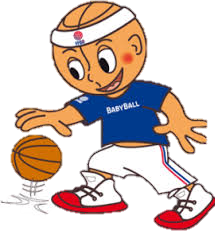 Entrée / Accueil / Terrains / Sanitaires Port du masque obligatoire *Non obligatoireAccès aux vestiaires uniquement pour se changer *PossibleSi plusieurs équipes ou groupes, prévoir un emplacement pour chacun Tenue d’une liste de présence de tous les participants sur chaque évènement.Désinfection du matériel après chaque rencontre* Sous réserve de l’évolution des consignes et restrictions sanitaires à la date de l’évènement. Protocole à ajuster en fonction.Journée typePROGRAMME 1PROGRAMME 2SI PLATEAU A 4 EQUIPESMême organisation avec une adaptation sur les temps de match, exemple :Match A vs B sur le premier temps de match C vs D ateliers / concours.Temps de jeu : 4 quarts temps de 4 min par match et 1 min entre les périodes et même chose pendant la mi-temps.Ordre des matchs : A vs B, C vs D, A vs C, B vs D, A vs D et B vs CPendant que deux équipes jouent les autres font le défi initial et les concours prévus dans le programmeLibre à vous de vous d’adapter l’organisation de votre évènement a votre guise afin que tous les enfants en profitent au maximum possible de cette fête où ils doivent être au centre du jeu. PROPOSITIONS ILLUSTTREES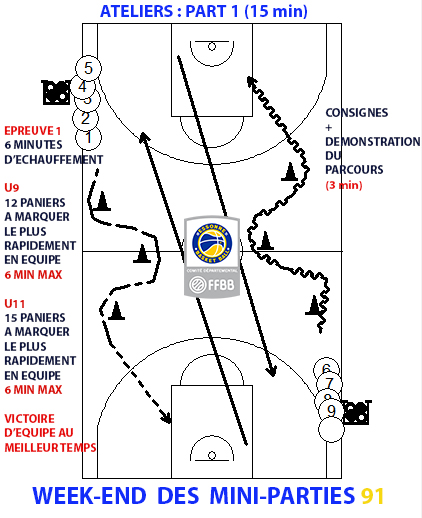 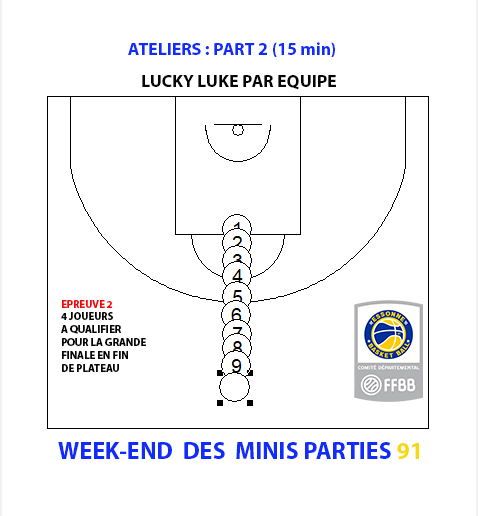 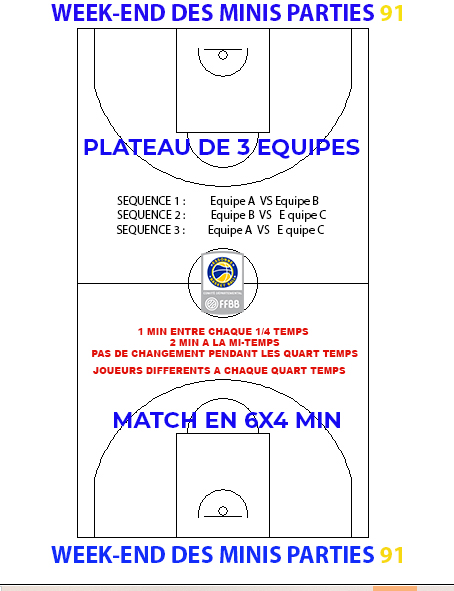 SI PAS D’OPPOSITION POSSIBLE (Matchs)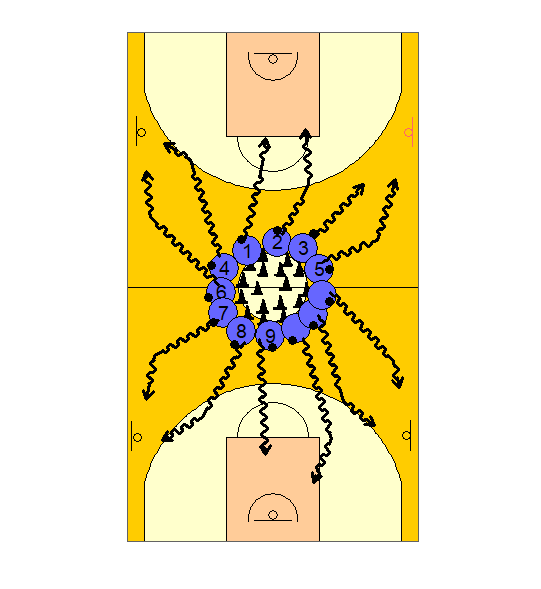 DOTATIONS ENFANTS :1 SAC COMPRENANT DES GOODIES 1 BALLON PAR ENFANT 1 GOUTER PAR ENFANT1 SACHET DE CONFISERIES 1 TROPHEE VAINQUEUR LUCKY LUKE1TROPHEE EQUIPE VAINQUEUR RELAIS TIRS EN COURSE Pensez à prendre rendez-vous avec nous afin de récupérer vos dotations dans les 4 jours précédant vos évènements directement au Comité.NOUS RESTONS A VOTRE DISPOSITION POUR TOUTE QUESTION RELATIVE A L’ORGANISATION DE CET EVENEMENT 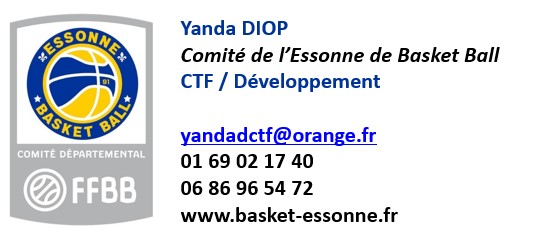 Personne en charge de cette organisation : Yanda DIOP CTF chargé de développement 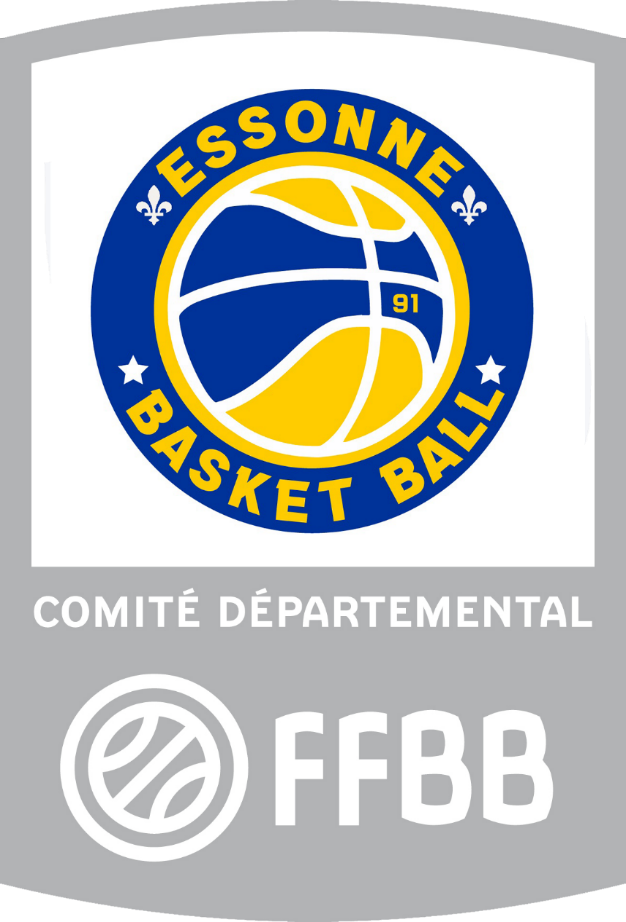 